TEMPLATE FOR AN INTERNSHIP OFFER 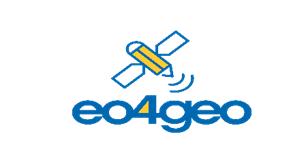 Title: ________________________________________________Description of the host organization (provide also web address)Duration in months and preferred period: ___ months starting from ____________ (specify if required duration / dates can be flexible) Commitment (working time): ____ days per week, ____ hours per dayDescription of the work programme / tasks during the internship: Required profile and pre-requisites (if any):What we can offer more (why you should choose us):Possible compensation (financial or in kind, i.e. accommodation, canteen, transportation,…): Yes / NoIf “Yes”, specify______________________________________Years of Experience required: Yes/ NoLanguages requirements: Additional Information (please, note before applying)N.B.: Here you can specify if you could be interested also in blended mobility, in case the candidate has no financial possibility to stay far from home for a long time (not applicable for internship in the same city / geographical area)Send to _____________ your CV and motivational cover letter and tell us why you would like to join us :) 